ЧЕРКАСЬКА МІСЬКА РАДА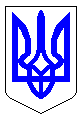 ЧЕРКАСЬКА МІСЬКА РАДАВИКОНАВЧИЙ КОМІТЕТРІШЕННЯВід 13.09.2018 № 767Про дозвіл на видачу ордерівфізичним та юридичним особамна видалення аварійних, фаутнихта сухостійних деревВідповідно до п. 7 статті 30 Закону України «Про місцеве самоврядування в Україні», статті 28 Закону України «Про благоустрій населених пунктів», п.п. 2 п. 2 Порядку видалення дерев, кущів, газонів і квітників у населених пунктах, затвердженого постановою Кабінету Міністрів України від 01.08.2006 № 1045, згідно з Правилами утримання зелених насаджень у населених пунктах України, затверджених наказом Міністерства будівництва, архітектури та житлово-комунального господарства України від 10.04.2006 № 105, враховуючи пропозиції комісії для обстеження зелених насаджень, виконавчий комітет Черкаської міської радиВИРІШИВ:Доручити голові комісії для обстеження зелених насаджень 
Гусаченку В.В. видати ордери фізичним та юридичним особам на видалення аварійних, фаутних та сухостійних дерев на території міста відповідно до актів: від 29.08.2018 № 41, від 11.08-04.09.2018 № 42.Фізичним та юридичним особам роботи із видалення дерев замовляти у спеціалізованих підприємствах міста, які укомплектовані спеціальною технікою та механізмами, кваліфікованими спеціалістами, відповідно до пункту 5.8 Правил утримання зелених насаджень у населених пунктах України та укласти договір на проведення утилізації відходів деревини.Контроль за виконанням рішення покласти на заступника директора департаменту житлово-комунального комплексу – начальника управління житлово-комунального господарства Маркіна Є.М.Міський голова								   А.В. Бондаренко  Заступник    А К Т  № 41обстеження зелених насаджень, що підлягають видаленнюм. Черкаси									               29.08.2018 р.Комісія, призначена рішенням виконавчого комітету Черкаської міської ради від 02.06.2009 № 664 зі змінами, в складі:Обстеження зелених насаджень пов'язано з видаленням зелених насаджень у зв`язку з аварійним та сухостійним станомЗелені насадження, що підлягають видаленнюРазом підлягає знесенню 13 дерев, _-_ кущів.Всього видаляється:Дерев ___13__одиницьКущів___-____одиницьГазонів_________-________ гаКвітників______-_________м2Видалення зелених насаджень проводиться без сплати відновлювальної вартості відповідно до п. 6 Порядку видалення дерев, кущів, газонів та квітників, затвердженого Постановою КМУ від 01.08.2006 р. № 1045.3. Зелені насадження, що залишаються на місці в межахвідведеної під забудову ділянкиРазом залишається на місці:Дерев __________________шт.Кущів__________________шт.Газонів_________________ гаКвітників_______________м2Скорочення:НПУ – дерева, пошкоджені через несприятливі погодні умови;НУ – дерева всохли чи набули аварійності в результаті неналежного утримання;ДБН – дерева ростуть з порушенням ДБН, загрожують інженерним мережам;ПСПР – дерева пошкоджені до ступеня припинення (неприпинення) росту;ВМ – дерева, що досягли вікової межі;Ф – фаутні дерева, з дуплами, уражені хворобами та шкідниками;АН – аварійно-нахилені дерева, можливе падіння чи обламування гілля.ВИСНОВОК КОМІСІЇ:	Департаменту житлово-комунального комплексу підготувати проект рішення МВК «Про видалення дерев», на підставі якого видати ордер. Примітка: роботи по видаленню зелених насаджень виконуються спеціалізованим підприємством тільки на підставі ордера, виданого департаментом житлово-комунального комплексу.               (підпис та ПІБ представника Держекоінспекції у Черкаській області)  А К Т  № 42обстеження зелених насаджень, що підлягають видаленнюм. Черкаси									     11.08-04.09.2018 р.Комісія, призначена рішенням виконавчого комітету Черкаської міської ради від 02.06.2009 № 664 зі змінами, в складі:Обстеження зелених насаджень пов'язано з видаленням зелених насаджень у зв`язку з аварійним та сухостійним станомЗелені насадження, що підлягають видаленнюРазом підлягає знесенню 51 дерево, _-_ кущів.Всього видаляється:Дерев __51___одиницьКущів___-____одиницьГазонів_________-________ гаКвітників______-_________м2Видалення зелених насаджень проводиться без сплати відновлювальної вартості відповідно до п. 6 Порядку видалення дерев, кущів, газонів та квітників, затвердженого Постановою КМУ від 01.08.2006 р. № 1045.3. Зелені насадження, що залишаються на місці в межахвідведеної під забудову ділянкиРазом залишається на місці:Дерев __________________шт.Кущів__________________шт.Газонів_________________ гаКвітників_______________м2Скорочення:НПУ – дерева, пошкоджені через несприятливі погодні умови;НУ – дерева всохли чи набули аварійності в результаті неналежного утримання;ДБН – дерева ростуть з порушенням ДБН, загрожують інженерним мережам;ПСПР – дерева пошкоджені до ступеня припинення (неприпинення) росту;ВМ – дерева, що досягли вікової межі;Ф – фаутні дерева, з дуплами, уражені хворобами та шкідниками;АН – аварійно-нахилені дерева, можливе падіння чи обламування гілля.ВИСНОВОК КОМІСІЇ:	Департаменту житлово-комунального комплексу підготувати проект рішення МВК «Про видалення дерев», на підставі якого видати ордер. Примітка: роботи по видаленню зелених насаджень виконуються спеціалізованим підприємством тільки на підставі ордера, виданого департаментом житлово-комунального комплексу.               (підпис та ПІБ представника Держекоінспекції у Черкаській області)Голова комісії:Гусаченко В.В.- начальник відділу екології департаменту житлово-комунального комплексу Черкаської міської ради, голова комісіїЧлени комісії:Бакум О.М.- заступник начальника відділу екології департаменту житлово-комунального комплексу Черкаської міської ради, заступник голови комісіїПредставник заявника:Пшенічнікова А.Б.- в.п. головного спеціаліста відділу екології департаменту житлово-комунального комплексу Черкаської міської ради, секретар комісії Регурецький Р.М.- головний спеціаліст управління інспектування Черкаської міської радиМалашова О.В.- головний спеціаліст відділу містобудівного кадастру та ГІС управління планування та архітектури департаменту архітектури та містобудування Черкаської міської ради- представник Державної екологічної інспекції у Черкаській області№з/падресавид зелених насадженьВисота (м)вік (рік)діаметр стовбуракількістьЯкісний стан зелених насаджень , причини аварійностіпідлягають знесеннюпідлягають пересаджуванню12345678910вул. Новопречистенська - вул. Благовісна, 433 абрикоса940441сухост., НПУвидаленнявул. Новопречистенська - вул. Благовісна, 433 клен1140481сухост., НПУвидаленнявул. Надпільна, 122горіх725281авар., Фвидаленнявул. Золотоніська, 8у дворісосна2060721авар., Фвидаленнявул. Золотоніська, 8у дворісосна2060681авар., Фвидаленнявул. Золотоніська, 8у дворісосна2060641авар., АНвидаленнявул. І. Франка, 135береза1240481авар., Фвидаленнявул. Благовісна, 156клен830281сухост., НПУвидаленнявул. Благовісна, 156клен1230361авар., Фвидаленнявул. Пушкіна, 58 – вул. Хрещатикгоріх1040401сухост., НПУвидаленнявул. Пушкіна, 58 – вул. Хрещатикгоріх1040401авар., Фвидаленнявул. І. Франка, 116горіх1040441сухост., НПУвидаленнявул. І. Франка, 116яблуня625281сухост., НПУвидаленняВСЬОГО:ВСЬОГО:ВСЬОГО:ВСЬОГО:ВСЬОГО:13131313№з/пвид зелених насадженьВисота мвік (рік)діаметр стовбура на висоті 1,3 метра від землікількістьякісний стан зелених насаджень (хороший, задовільний, незадовільний)1234567Голова комісії:______________Гусаченко В.В.Члени комісії:______________Бакум О.М.______________Пшенічнікова А.Б.______________Регурецький Р.М.______________Малашова О.В._____________________________________Голова комісії:Гусаченко В.В.- начальник відділу екології департаменту житлово-комунального комплексу Черкаської міської ради, голова комісіїЧлени комісії:Бакум О.М.- заступник начальника відділу екології департаменту житлово-комунального комплексу Черкаської міської ради, заступник голови комісіїПредставник заявника:Пшенічнікова А.Б.- в.п. головного спеціаліста відділу екології департаменту житлово-комунального комплексу Черкаської міської ради, секретар комісії Регурецький Р.М.- головний спеціаліст управління інспектування Черкаської міської радиМалашова О.В.- головний спеціаліст відділу містобудівного кадастру та ГІС управління планування та архітектури департаменту архітектури та містобудування Черкаської міської ради- представник Державної екологічної інспекції у Черкаській області№з/падресавид зелених насадженьВисота (м)вік (рік)діаметр стовбуракількістьЯкісний стан зелених насаджень , причини аварійностіпідлягають знесеннюпідлягають пересаджуванню12345678910вул. Університетська, 61абрикоса840401сухост., НПУвидаленнярозчах.вул. В. Чорновола, 95липа1040601авар., Фвидаленнябульв. Шевченка (алея між вул. Гуржіївською та вул. Припортовою)берест1035401сухост., НПУвидаленнявул. Симиренківська- просп. Хіміківверба1040561авар., НПУвидаленнярозчах.вул. Гетьмана Сагайдачного (біля комунал. будинків)клен925281сухост., НПУвидаленнябульв. Шевченка, 398 ( на ЗГТ прилегла до кіоску «Смачна втіха»)тополя1230361авар., Фвидаленнявул. 30-річчя Перемоги, 24 ДНЗбереза1240521авар., АНвидаленнявул. 30-річчя Перемоги, 24 ДНЗбереза1240561авар., АНвидаленнявул. Б. Хмельницького (навпроти СІЗО)клен1030321сухост., НПУвидаленнявул. Різдвяна, 60 ЗОШ № 5берест1240441авар., НПУвидаленнярозчах.вул. Різдвяна, 60 ЗОШ № 5береза820241сухост., НПУвидаленнябульв. Шевченка – вул. Пастерівська (алея)липа210121авар., ПСПРвидаленняДТПвул. Нарбутівська, 158/1 прибуд. тер.тополя1245881авар., Фвидаленняпух.вул. Благовісна, 215 ДНЗ № 38яблуня445641сухост., НПУвидаленнявул. Гоголя, 250, ОСББгоріх98161авар., ДБНвидаленопросп.. Хіміків, 54ТОВ «Пролог»катальпа735481авар., НПУ, Фвидаленовпаловул. Генерала Момота, 11 ССУБбереза1025402сухост.видаленнявул. Генерала Момота, 9, 7 ССУБбереза1530401авар.видаленнявул. М.Грушевського, 93/1 ССУБкаштан2520351сухост.видаленнявул. Лук’янова, 3 ССУБклен1215401сухост.видаленнявул. Хоменка, 24/1 ССУБбереза1513301сухост.видаленнявул. Смілянська, 82 ССУБвишня58152сухост.видаленнявул. Вернигори, 12/99  ССУБклен712302сухост.видаленнявул. 30-річчя Перемоги, 10  ССУБбереза611204сухост.видаленнявул. В. Ложешнікова, 68  ССУБклен611241авар.видаленнявул. Смілянська, 119  ССУБгоріх720182сухост.видаленнявул. Хоменка, 3  ССУБклен520304сухост.видаленнявул. В. Чорновола, 122/41  ССУБгоріх615251авар., сухост.видаленнявул. Чайковського, 48  ССУБтополя725301авар., сухост.видаленняпросп. Хіміків, 38  ССУБвишня820201авар., сухост.видаленнявул. М. Залізняка, 29/3  ССУБслива612201авар.видаленняпросп. Хіміків, 30  ССУБкатальпа1020181авар.видаленняпросп. Хіміків, 34 ССУБгоріх625141сухост.видаленняпросп. Хіміків, 34 ССУБакація820151сухост.видаленняпросп. Хіміків, 34 ССУБберест1325251сухост.видаленняпросп. Хіміків, 34 ССУБтополя740352сухост., НУвидаленняпросп. Хіміків, 45 ССУБклен1030171сухост.видаленнявул. Самійла Кішки, 220 ССУБкаштан825171сухост.видаленнявул. Б. Вишневецького, 60 ССУБгоріх1510301авар.видаленнявул. Б. Вишневецького, 60 ССУБгоріх2030501авар.видаленняВСЬОГО:ВСЬОГО:ВСЬОГО:ВСЬОГО:ВСЬОГО:51515151№з/пвид зелених насадженьВисота мвік (рік)діаметр стовбура на висоті 1,3 метра від землікількістьякісний стан зелених насаджень (хороший, задовільний, незадовільний)1234567Голова комісії:______________Гусаченко В.В.Члени комісії:______________Бакум О.М.______________Пшенічнікова А.Б.______________Регурецький Р.М.______________Малашова О.В._____________________________________